HUGE J.D. TRACTORS-IMPLEMENT AUCTIONSAT. JUNE 3							  10:00 A.M.(Storm Date: Sun. June 4)Richard Lawfer Estate474 S. Stockton Rd., Stockton, ILLocation: ½ mile north of US 20 at Baukau Automotive on Stockton Rd.LARGE AUCTION OF 2 CYLINDER J.D. TRACTORS: 1960 J.D. 830 Diesel w/ poney, wf, dual hyd, Wheatland fenders, all original cond, sharp!; 1955 Ford 740 Tractor, nf, 3 pt, P.S., fenders, new 12.4-28 tires, bought new from Steffen Ford, only 1502 hrs; 1954 J.D. 50 Tractor, nf; 1951 J.D. A, nf Tractor; J.D. 60 nf, parts; J.D. B, partial restored, full tin, nf; J.D. 60, nf, PTO, hyd, 13.6-38 parts; 1932 J.D. G-P w/ steel lugs, runs, old restoration!; J.D. 60 nf, full tin, runs!; 1951 J.D. B Tractor, nf full tin, new 11-38 tires, new motor!; Lg. Assort. J.D. parts, fenders, steps, etc; J.D. 70 Parts Tractor; Springfield pull type Road Grader, steel wheels; 2-J.D. Walking Plows; Morro 5’, 3 pt Rotary Mower; 5’ Dearborn 3 pt. Disk; 3 pt. 7’ Blade; Set 12” Tractor Chains; 8’x8’ Snowmobile Tractor; 2 Steel Corn Shellers; 3 Section Harrow; 2-J.D. #5 Mowers; J.D. 953 Gear w/ Flare Box; J.D. 953 Gear w/ Barge Box, hoist; J.D. #623 2-B Steel Plow; J.D. #45 Loader, hyd. Bucket; N.I. #10 1-R pull Cornpicker, all orig. cond!; 300 & 500 Sprayers w/ Boom; 4 Section J.D. Harrow; 3 pt. Dirt Slip Box; Ford 2 R. front Cultivator; Dearborn 2-12” 3 pt. Plow; Assort. J.D. & M.M. weights; J.D. Set Clam Shell Fenders; 5-J.D. Hyd. Cylinders; Port. 5T Log Splitter; J.D. Air Pump, PTO; J.D. Steel Running Gear; J.D. 2-14 Hyd Plow; J.D. 2 R. Cultivator; Knight Slinger 712 Spreader, good!; J:.D. Steel Box w/ J.D. Gear; Heider Auger Wagon; 4 Section Wood Harrow. LAWN & GARDEN – TOOLS-MISC: J.D. X500 Mower w/ 54” deck, 500 hrs, nice; J.D. 212 Mower w/ 42” deck, 12 hp, gear; Agri-Fab 25 gal. Sprayer; Port. Vise; Air Tank; 2 T. Hyd. Engine Lift; Oxyceline Tanks & Cart; Buffalo Bank Saw, HD; 12 speed Floor Drill Press; Shop Cart; J.D. Metal Lawn Cart; Snap-on 212A Wire Welder, mig Welder, 230 amp, like new!; Hyd. Jacks; Jack Stand; CS 7014 Metal Cut-off Saw; Craftsman 2550 PSI, 6 ¾ Pressure Washer; Stihl Elec. Tree Saw; Stihl 5251 Chain Saw; J.D. Stool; Troy Bilt Junior 4 hp Tiller; Troy Bilt 7 hp Tiller; Assort. Lumber; 100 yr. Wood Chicken Incubator; Sheet Metal Bender; Port-a-power; Sand Blaster. HOUSEHOLD: 1 Wagon full Glassware & Pots & Pans; Happy Valley Cider Press; Dining Table w/ 4 Chairs; Xmas Items; Sofa; Occasional Chairs; Matching Platform Chair & Love Seat; Lamp Table; Carved Oak 5 shelf Showcase; Kneehole Desk; Bedroom Set; Assort. Crocks; Plus other old Antique Items. Note: Very lg. J.D. Auction w/ many unusual, hard to find items. Don’t miss! Further information, call Kim Lawfer 815-275-5686 or Jan Lawfer 815-275-5306. Terms: Cash or check w/ picture ID.              Port-a-Pot and Lunch Stand on grounds.  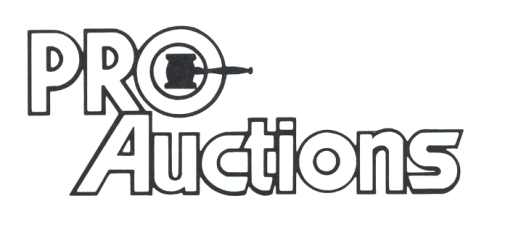 Check website for many pictures. www.Proauctionsllc.com						RICK GARNHART, AUCTIONEER							IL Lic: 440000901   WI Lic: 2844-52						German Valley, IL  815-238-3044                                                                             